DRAFT email to send to students (Google)Subject: Students can now get skilled with Google & Grandshake | #NoExperienceNeededDear (student),Want a career in the fast-growing technology field? Now you can, even if you don’t have prior experience, with Google & Grandshake.Google Career Certificates - designed and delivered by senior Google experts, the Google Career Certificate program offers job-ready professional training, in areas including IT Support, UX Design, Data Analytics, Project Management and Digital Marketing.After completing the course you’ll have the opportunity to connect with leading employers across Australia such as Canva, Woolworths & Optus. This is your chance to learn, experience and get job-ready for these companies and more.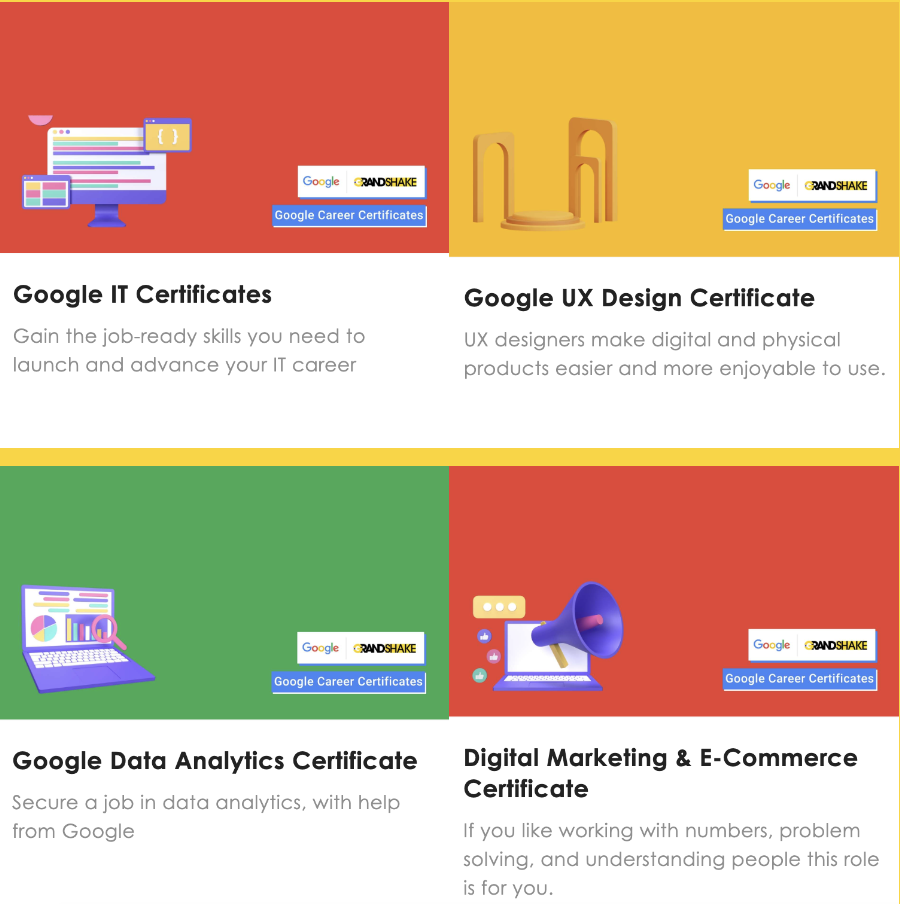 How can you start?To be eligible for the Google Career Certificate Scholarship you must first complete prerequisite Grandshake Upskilling courses.  Signup at www.grandshake.co/signup today to enrol and complete your microprograms.  There are 5 certificates on offer and this is your opportunity to get real-world experience. What's Grandshake? Grandshake is a platform that provides you meaningful virtual work experiences & upskilling opportunities. Students will gain access to Grandshake’s catalogue completely free and gain many other benefits including:Gain real-world industry skills: Students work on real-world projects designed by leading national companies.Exposure and recognition: Have your work recognised and the potential for it to be showcased by employers.Mentors: Industry mentors join Grandshake to help lead virtual work experience journeys as well as other opportunities to talk to students.Industry microcredential’s: Build a credible portfolio by completing Grandshake virtual experiences & Upskilling microprograms.Real opportunities: Be presented real pathway opportunities such as paid employment, tutoring and Google scholarships.Please let me know if you have any questions. Alternatively, contact the Grandshake team on hello@grandshake.coKind Regards